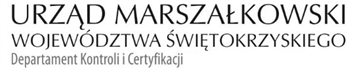 KC-I.432.246.1.2023                                                                             	Kielce, dn. 21.09.2023 r.GMINA SUCHEDNIÓWul. Fabryczna 5, 26-130 Suchedniów INFORMACJA POKONTROLNA NR KC-I.432.246.1.2023/ASE-1z kontroli realizacji projektu nr RPSW.04.03.00-26-0006/18 pn. „Budowa kanalizacji sanitarnej 
- Aglomeracja Suchedniów - V etap” realizowanego w ramach Działania 4.3 „Gospodarka 
wodno-ściekowa”, IV Osi priorytetowej „Dziedzictwo naturalne i kulturowe” Regionalnego Programu Operacyjnego Województwa Świętokrzyskiego na lata 2014 - 2020, polegającej na weryfikacji dokumentów w zakresie prawidłowości przeprowadzenia właściwych procedur dotyczących udzielania zamówień publicznych, przeprowadzonej na dokumentach w siedzibie Instytucji Zarządzającej Regionalnym Programem Operacyjnym Województwa Świętokrzyskiego 
na lata 2014 – 2020 w dniu 17.08.2023 r. oraz na podstawie przekazanej do dnia 21.09.2023 r. dokumentacji.  I. INFORMACJE OGÓLNE:Nazwa i adres badanego Beneficjenta:GMINA SUCHEDNIÓWul. Fabryczna 5, 26-130 Suchedniów Status prawny Beneficjenta:Wspólnoty samorządowe – gminaII. PODSTAWA PRAWNA KONTROLI:Niniejszą kontrolę przeprowadzono na podstawie art. 23 ust. 1 w związku z art. 22 ust. 4 ustawy z dnia 11 lipca 2014 r. o zasadach realizacji programów w zakresie polityki spójności finansowanych 
w perspektywie finansowej 2014-2020 (j.t. Dz.U. z 2020 r., poz. 818).III. OBSZAR I CEL KONTROLI:1. Cel kontroli stanowi weryfikacja dokumentów w zakresie prawidłowości przeprowadzenia przez Beneficjenta właściwych procedur dotyczących udzielania zamówień publicznych w ramach realizacji projektu nr RPSW.04.03.00-26-0006/18.2. Weryfikacja obejmuje dokumenty dotyczące udzielania zamówień publicznych związanych z wydatkami przedstawionymi przez Beneficjenta we wniosku o płatność nr RPSW.04.03.00-26-0006/16-014.3. Kontrola przeprowadzona została przez Zespół Kontrolny złożony z pracowników Departamentu Kontroli i Certyfikacji Urzędu Marszałkowskiego Województwa Świętokrzyskiego z siedzibą 
w Kielcach, w składzie:Pani Aneta Serweta (kierownik Zespołu Kontrolnego),Pani Monika Cebulska (członek Zespołu Kontrolnego).IV. USTALENIA SZCZEGÓŁOWE:W wyniku dokonanej w dniach od 17 sierpnia do 21 września 2023 roku weryfikacji dokumentów dotyczących zamówień udzielonych w ramach projektu nr RPSW.04.03.00-26-0006/18, przesłanych do Instytucji Zarządzającej Regionalnym Programem Operacyjnym Województwa Świętokrzyskiego na lata 2014 – 2020 przez Beneficjenta za pośrednictwem Centralnego systemu teleinformatycznego SL2014, Zespół Kontrolny ustalił, że Beneficjent w ramach realizacji projektu przeprowadził jedno postępowanie o udzielenie zamówienia publicznego w trybie przetargu nieograniczonego,  
na podstawie art. 39 ustawy z dnia 29 stycznia 2004 r. Prawo zamówień publicznych (Dz. U. z 2019 r. poz. 1843 z późn. zm.), zwanej dalej ustawą Pzp.Postępowanie oznaczone numerem referencyjnym GNI.271.8.2020 zostało wszczęte w dniu 28.12.2020 r. poprzez publikację ogłoszenia o zamówieniu w Biuletynie Zamówień Publicznych pod numerem 772470-N-2020 i dotyczyło wyboru wykonawcy usługi – „Opracowanie dokumentacji projektowej dla zadania pn. „Budowa kanalizacji sanitarnej w ul. Langiewicza, ul. Słonecznej, 
ul. Jarzębinowej – Aglomeracja V etap”. W odpowiedzi na opublikowane ogłoszenie o zamówieniu wpłynęły dwie oferty. Efektem rozstrzygnięcia przedmiotowego postępowania było podpisanie w dniu 17.02.2021 r. umowy nr GNI.14.2021 pomiędzy Beneficjentem a Przedsiębiorstwem Wielobranżowym PROENCO Sp. z o.o. z siedzibą w Kielcach ul. Warszawska 30/10, 25-312 Kielce reprezentowaną przez Prezes Zarządu Panią Katarzynę Kubicką, na kwotę 295 200,00 zł brutto. Termin realizacji całości przedmiotu w/w umowy określono na dzień 31.01.2022 r. Zespół Kontrolny poddał również szczegółowej weryfikacji postanowienia poniżej wymienionych Aneksów, które Beneficjent zawarł do ww. umowy:Aneks nr 1/2022 z dnia 08.03.2022 r., który dotyczył wydłużenia terminu realizacji przedmiotu umowy do dnia 30.06.2022 r. Sporządzony Aneks obowiązywał z mocą wsteczną od dnia 31.01.2022 r.;Aneks nr 2/2022 z dnia 04.08.2022 r. , który dotyczył wydłużenia terminu realizacji przedmiotu umowy do dnia 12.09.2022 r. Sporządzony Aneks obowiązywał z mocą wsteczną od dnia 30.06.2022 r.Zespół Kontrolny stwierdził, iż wprowadzone powyższymi Aneksami zmiany spełniają przesłanki, 
o których mowa w art. 144 ust.1 pkt 1 i 3 ustawy z dnia 29 stycznia 2004 r. Pzp a także zapisów 
§ 9 pkt. 6 lit. c umowy zawartej z Wykonawcą. Potwierdzeniem realizacji przedmiotu zamówienia jest protokół przekazania dokumentacji technicznej z dnia 09.09.2022 r.W wyniku weryfikacji przedmiotowego zamówienia stwierdzono uchybienia formalne nie mające wpływu na wynik postępowania polegające na: - naruszeniu §12 ust. 10 umowy o dofinansowanie projektu poprzez nie zamieszczenie w module zamówienia publiczne SL 2014 podpisanego Aneksu nr 2/2022 z dnia 04.08.2022 r. do umowy zawartej w wyniku przeprowadzonego zamówienia publicznego. Zgodnie z dyspozycją §12 ust.10 umowy o dofinansowanie Projektu, Beneficjent zobowiązany był do przekazania aneksu wraz 
z dokumentacją uzasadniającą konieczność zawarcia aneksu i aktualizacji informacji w module zamówienia publiczne systemu SL 2014 w terminie 14 dni od daty zawarcia aneksu. Zgodnie z dyspozycją §12 ust.10 umowy o dofinansowanie Projektu, Beneficjent zobowiązany jest 
do przekazania pełnej dokumentacji z przeprowadzonego postępowania o udzielenie zamówienia publicznego za pomocą w/w modułu w terminie 14 dni od daty zawarcia Aneksu z wybranym wykonawcą. Beneficjent brakujące dokumenty przedstawił Zespołowi Kontrolującemu w trakcie przeprowadzanej kontroli.Lista sprawdzająca stanowi dowód nr 1 do niniejszej Informacji Pokontrolnej.V. REKOMENDACJE I ZALECENIA POKONTROLNE:Ustalenia o średnim stopniu istotności: IZ RPOWŚ na lata 2014-2020 zaleca na przyszłość dochowanie większej staranności przy sporządzaniu dokumentacji dla przeprowadzanego postępowania oraz zamieszczeniu w module zamówienia publiczne SL 2014 pełnej dokumentacji dotyczącej podpisania i zawarcia Aneksu nr 2/2022 z przeprowadzonego postępowania o udzielenie zamówienia publicznego za pomocą 
w/w modułu zgodnie z postanowieniami §12 ust. 10 umowy o dofinansowanie.Niniejsza Informacja Pokontrolna zawiera 4 strony oraz 1 dowód, który dostępny 
jest do wglądu w siedzibie Departamentu Kontroli i Certyfikacji RPO, Al. IX Wieków Kielce 4, 
25 – 516 Kielce.Dokument sporządzono w dwóch jednobrzmiących egzemplarzach, z których jeden zostaje przekazany Beneficjentowi. Drugi egzemplarz oznaczony terminem „do zwrotu” należy odesłać na podany powyżej adres w terminie 14 dni od dnia otrzymania Informacji Pokontrolnej.Jednocześnie informuje się, iż w ciągu 14 dni od dnia otrzymania Informacji Pokontrolnej Beneficjent może zgłaszać do Instytucji Zarządzającej pisemne zastrzeżenia, co do ustaleń w niej zawartych. Zastrzeżenia przekazane po upływie wyznaczonego terminu nie będą uwzględnione.Kierownik Jednostki Kontrolowanej może odmówić podpisania Informacji Pokontrolnej informując na piśmie Instytucję Zarządzającą o przyczynach takiej decyzji.Jednocześnie informuje się, iż Beneficjent w terminach wskazanych w rekomendacjach 
i zaleceniach pokontrolnych powinien przekazać pisemną informację o sposobie wykonania zaleceń pokontrolnych lub wykorzystania rekomendacji, a także o podjętych działaniach lub przyczynach ich niepodjęcia, a w przypadku uzupełniania dokumentacji, dostarczyć również potwierdzone za zgodność 
z oryginałem kopie dokumentów.Kontrolujący:   IMIĘ I NAZWISKO: Aneta Serweta        ………………………….…………..IMIĘ I NAZWISKO: Monika Cebulska   ……………………………………… Kontrolowany/a:                                                                                                     .…………………………………